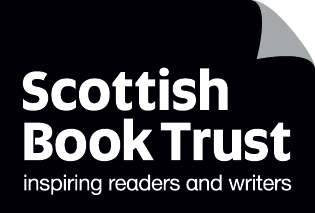 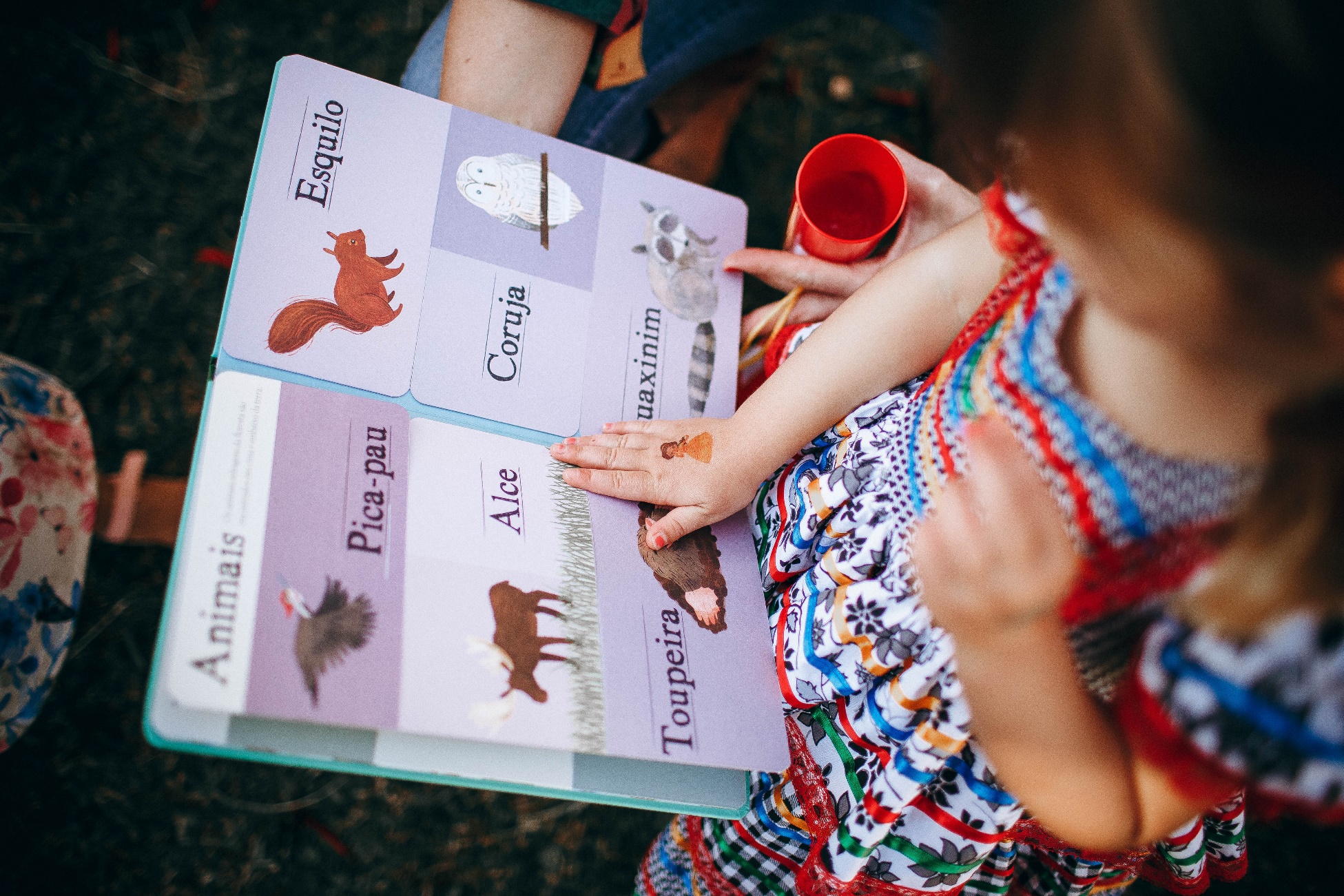 Supporting children with English as an additional languageAdvice for finding texts and using them in your classroom, school or libraryResource created by Scottish Book Trust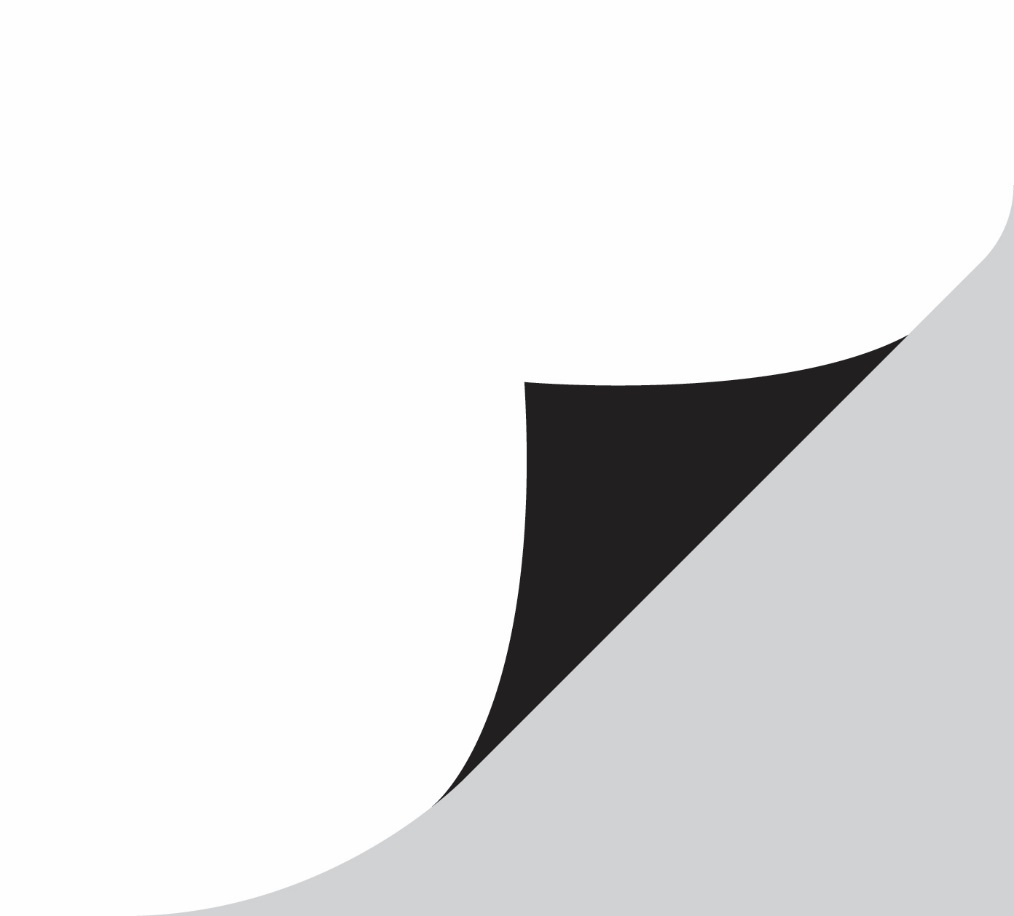 scottishbooktrust.com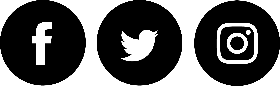 Scottish Book Trust is a registered company (SC184248)and a Scottish charity (SC027669).ContentsAbout this resource	2Refugees	3Bilingual books	3Wordless books	4Audiobooks and stories read aloud	6Non-fiction	7Graphic novels and comics	8Chapter books	9Further resources	10About this resourceThis resource will offer learning professionals advice for using texts with children who have English as an additional language (EAL). Each section will introduce a new format of text and ideas for how to use them with the children you work with.

As much as possible, all children should be offered a range of different texts. This includes different formats, genres, topics and styles. The more different ways a child encounters reading, the more likely they are to find something that works for them.

We also highly encourage using texts that are age and stage appropriate. Offering an older child a picture book, with the idea that it reflects their level of English, will often fail to engage them. Even with good intent, it can make them feel babyish or excluded from their peers.

There is also often an assumption that you have to find a book in the child’s language. Whilst this can be useful, taking a flexible approach to reading can be more beneficial.
RefugeesNot all children who speak English as an additional language are refugees, but some may be. All children are individual, and the way they come to live in Scotland and learn English could be a positive experience or traumatic. Whilst this resource has been written for all children with EAL, please do use your discretion about all activities and adapt them based on the needs and context of the children you work with. Further support for refugees can be found from:Scottish Refugee CouncilRefugee Survival Trust’s list of charities and organisationsRefuweegeeBilingual booksBilingual books are printed in two languages – the ones we refer to use English and another language. Organisations such as Mantra Lingua, Little Linguists and Language Lizards offer dual language books in up to 60+ languages. They also sell talking pens which can read aloud the text from the books in the different languages they offer. This means, with the pen, even if you own one copy of the book, you can still access other languages read aloud.
Using bilingual books Paired readingLIT 0-01a/1-01a/2-01a/3-01a/4-01a, LIT 0-02a/1-02a/3-02a/4-02a
Bilingual books are great for paired reading with one person reading in English and the other reading the other language. Allow time for children to compare their languages, pointing at images at the book and sharing the different words for them in English or their language.
Errol’s Garden by Gillian Hibbs This picture book is about a young boy who dreams of having a garden. When he runs out of room in his flat, the occupants of his building work together to create a community garden. This book could be used to prompt a discussion about gardening, growing and food. You could create a wall display of the different words we all use for different plants, fruits and vegetables. Or, try and grow your own garden with multilingual signs!
Mungo Makes New Friends by Gill Aitchison, illustrated by Jill NewtonThis picture book, set in the Scottish Highlands, is about a horse called Mungo who makes friends with lots of different local animals. You could use this book to discuss different words for animals, what animals live in different countries – maybe you could go for a walk and see how many of the animals in the book you can see. It also contains a lot about friendship, so you could ask children to create posters or fact files about what makes a good friend.
Squirrel Monkey by Elizabeth Álvarez Alfaro, illustrated by Jesús GabánThis picture book follows a young squirrel monkey who goes to the market with his mother and becomes overwhelmed by the noises, smells and sights. You could research some of the foods, animals and plants found in South America together – comparing them with a market, or supermarket, in your area. You could also use this book to talk about “big” or overwhelming feelings and who can help.More resources on using bilingual booksOur Paired reading toolkit contains activity ideas for running paired reading projectsOur Exploring translation resource can be used to start thinking about translating and reading across languagesWordless booksDespite not containing any text, wordless books still develop reading skills. Research from Neurophyschologia suggests that “readers use linguistic processes to construct meanings from sequences of images”. Even without reading text, readers are still using literacy skills, including visual literacy, to interpret meaning from the images and understand what the pictures are telling them.

For children with English as an additional language, wordless books offer them a form of reading where they aren’t “right” or “wrong”. Each child can bring their own interpretation to a wordless book. Wordless texts can be used as a whole class, group or school project. This means children with EAL aren’t segregated from their peers.
Using wordless booksReading togetherLIT 0-01a/1-01a/2-01a, LIT 0-02a/1-02a/2-01a, ENG 1-03a/2-03a
Share the book with the class, allowing time for each child to see all the pages. You can describe what you see as you read, or ask them in turn to describe what they see. You can point at different objects or places in the book and say what they are, for example, “bird”, “house” etc. As you turn the page you can say words like “and next” or “then” to demonstrate that it’s a connected narrative.
I see a. . . do you see a. . .?LIT 0-01a/1-01a/2-01a, LIT 0-02a/1-02a/2-01a, LIT 0-04a/1-04a/2-04a
As you show the page say “I see a. . . do you see a. . .?” this allows them to input what they see. You can also encourage them to compare the English word with the word, or words, from their language.
AnnotateLIT 0-07a/1-07a/2-07a
Use sticky notes to add to the text. This could be speech or thought bubbles that add what a character is thinking, or the words for different things in the book – in English and the children’s languages.
More resources for using wordless booksOur full resource on Using wordless picture books in schools and librariesOur book list of our favourite wordless booksOur article on Advice for sharing wordless picture booksOur cross-curricular resource on the wordless picture book Journey by Aaron BeckerAudiobooks and stories read aloudAccording to National Literacy Trust’s research report, audiobooks improve speaking and listening skills such as pronunciation, tone and inflection. The report also suggest that listeners can have a stronger emotional connection to hearing a story read aloud.
Using audiobooks and stories read aloudReading aloud is another great way to explore books together in a group – again, ensuring that children with EAL are not excluded.
Reading whilst listeningLIT 0-01a/1-01a/2-01a, LIT 0-11a/1-11a/2-11a 
Giving children a transcript or book to follow along whilst listening is incredibly useful. This allows children two ways of understanding the text. Play short excerpts and offer to replay them – perhaps more than once.

You can also spend some time discussing the audiobook with the group, or class, asking them to reflect on what they’ve understood. What you’re trying to gather from this is how much they understand and not whether they’re correct about the text, so framing questions like “What did you think of. . .” or “Why do you think. . .” allows them to have their own interpretation.
Songs, rhymes and storiesLIT 0-01a/1-01a/2-01a, ENG 1-03a/2-03a, EXA 0-17a/1-17a/2-17a
The texts you use don’t just have to be traditional audiobooks. You can also use songs – printing the lyrics out so children can refer to them as you listen or sing along. More resources on using audiobooks and stories read aloudFor stories read aloud see our Read, Write, Count videos of picture books read aloud or CBeebies Bedtime For songs and rhymes see our Bookbug Song and Rhyme Library and the Bookbug appFind your local library to see if they use apps like OverDrive or Libby, where you can borrow audiobooks (in multiple languages) for freeMantra Lingua sell bilingual books and PENpals which can read any of their books aloud in multiple languagesMama Lisa’s World hosts songs and rhymes in multiple languagesNon-fictionHighly illustrated non-fiction books offer a wide range of different age and stage topics. This means they contain some of the visual benefits of picture books, whilst being more appropriate for readers of all ages. 
Using non-fiction textsSo You Think You’ve Got it Bad? by Chae StrathieLIT 0-04a/1-04a/2-04a, SOC 0-02a/1-02a, SOC 0-04a/1-04a/2-04a
Each book in this series explores the lives of children in different eras of history. Each section of text is accompanied by an illustration – meaning children can use the images to help them understand the words. You could also use these to talk about different histories, and histories from other countries. For example, if using the book on medieval history – look at what other countries looked like in that era.
A is for Bee by Ellen HeckLIT 0-04a/1-04a/2-04a, SOC 2-19a
This highly illustrated book rethinks the alphabet. Each page shows a different letter, telling us that bee is “anu” in Igbo, “ari” in Turkish and “ammo” in Ojibwe. This book can be used to prompt a discussion about different languages, and how no two languages are the same. You could create a word display or class book of different words across the languages spoken in your class.
Magazines and newspapersLIT 0-04a/1-04a/2-04a, LIT 1-08a/2-08a
Magazines and newspapers are highly visual. Often each fact is in its own bubble of text – meaning readers can read small pieces of information at a time – and accompanied by an image or photograph. Look at magazines and newspapers together online before deciding which one you’d like to buy as a class. 

You could also have a magazine tasting, where you lay out some different options and give the children time to look through them together and see which ones they’d like to read. For more advice on picking magazines to read with young children, see our article on comics and magazines.Graphic novels and comicsAs mentioned with other highly visual texts, the images and artwork in graphic novels and comics acts as another “language”, meaning the reader has more than one way to understand the story.
Using graphic novels and comicsPaired readingLIT 1-01a/2-01a/3-01a/4-01a, LIT 1-02a/2-01a/3-01a/4-01a, 
ENG 1-03a/2-03a/3-03a/4-03a
As with other visual books, graphic novels and comics lend themselves to paired or group or class reading. Select some pages, or panels, and allow children time to go through them together. If there’s any words they don’t know, or are interested in, use sticky notes to annotate.
Create your own comicsLIT 1-20a/2-20a/3-20a/4-20a, EXA 1-04a/2-04a/3-04a/4-04a
Our resource on How to write a comic book scene can be used to create your own comics or class book. Some comics are as little as three panels and contain a joke. Compare jokes in different languages – are there any similarities or differences?
More resources on using graphic novels and comicsOur resource on How to write a comic book scene gets children started with mapping out their own comicsOur Authors Live broadcast with Mark Bradley on Comics and wellbeing can be watched online as a classOur article from Candice Purwin on Journaling for wellbeing looks at the positive effects drawing and doodling can have on mental healthOur book lists of our favourite graphic novels for children and graphic novels for teenagers
Chapter booksFor children with more advanced English reading skills, there are options for books or chapter books which may be more accessible. Barrington Stoke books are published to be accessible for readers with visual stress or dyslexia. This means their books are short, super-readable and published on cream paper. The titles are from recognised authors and are edited to ensure the text is as clear as possible, with no abstract or difficult words.

This means their books are ideal for children who are still developing their confidence with reading without being recognisably different. They allow children to read alongside their peers, and potentially find new authors or titles they’d like to read. This can help them read for pleasure or feel motivated to read.
Using chapter booksBook tastingLIT 2-01a/3-01a/4-01a
A book tasting is where readers are allowed to sample books before they decide to read them. This could involve a trip to your library, or could just be taking all your class books out of the shelves and putting them out for pupils to look though. Barrington Stoke has the first chapters of their titles on their website, meaning pupils can read before you purchase anything.

A book tasting allows children to have an element of choice, which will give them more ownership over their reading. It also allows them to assess if they can, or would like to, read a book.Further resourcesSupport for children with EALThe Scottish association for teaching English as an additional language (SATEAL)The Scottish EAL Co-ordinating Council (SEALCC) is a network of professionals across Scotland who are involved in the management of EAL provisions in schoolsResources on supporting EAL from Highland EAL and Aberdeen City EALFor families with young children, find out more about Bookbug for parents and carers with English as an additional language“Support for multilingual families at home”, the National Literacy TrustBilingualism Matters is a centre of research and language learning based at the University of Edinburgh
Purchasing books or textsMantra LinguaLittle Linguists Language Lizards